Going Deeper problem 1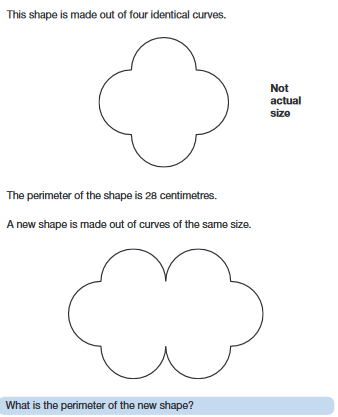 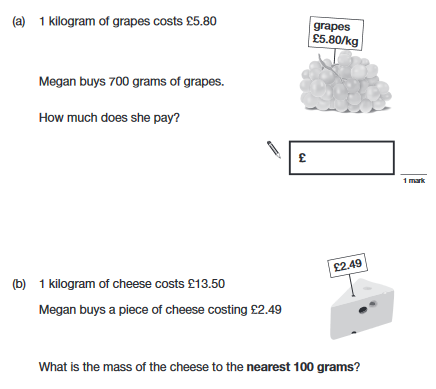 c)  Use a different method to work out your answer.d) Which method is the most efficient one to use?  Explain	Going Deeper problem 2a) 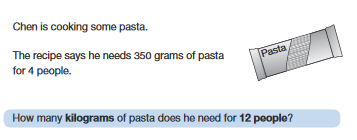 b) Show a visual/pictorial method to solve the problem.c) Which method (there might be more thatn the two you used in part a and b)nis the most efficient one to use and which one are you most confident give you the correct answer? Explain.Going Deeper problem 3a) What is the perimeter of the new shape?b) Can you estimate the perimeter of the third shape in the pattern?c) Create a rule (or formula) which will work for any size shape made from these identical curved.Going Deeper problem 4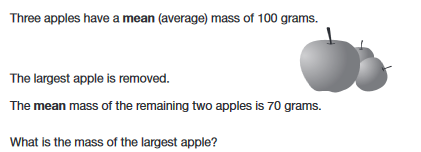 a) What would be a silly answer to the question – explain why you know it is a silly answer.b) Work out the mass of the largest apple.